Домашнее задание по сольфеджио для 2 классаОбратите внимание!Данное задание относится к группам, которые посещают занятия по четвергам (2Б и 2В)Повторить строение мажорной гаммы: Тон-тон-полутон-тон-тон-тон-полутонВыучить определение: ЗАТАКТ – это неполный такт, в котором нет сильной доли.Вспомнить тональность Фа мажор, спеть гамму тетрахордами (как показано во втором такте) и трезвучие: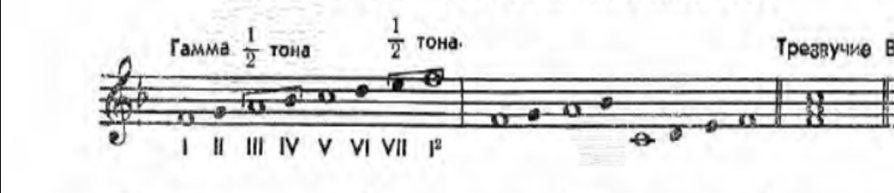 Петь данное упражнение: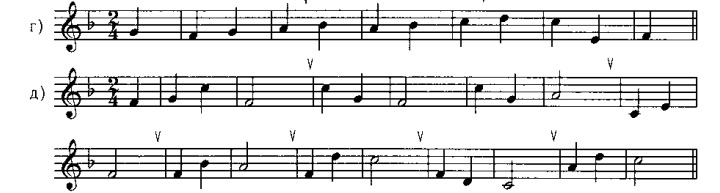 Запишите опевания устойчивых ступеней неустойчивыми по данному образцу: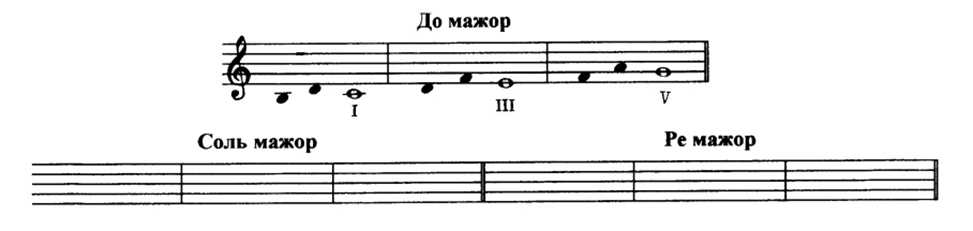 По всем вопросам писать на электронную почту: msmolina.solf.ritm@mail.ru